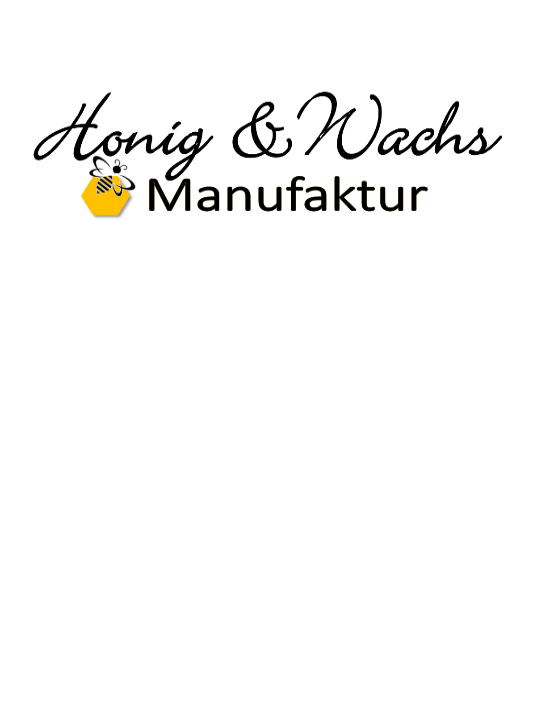 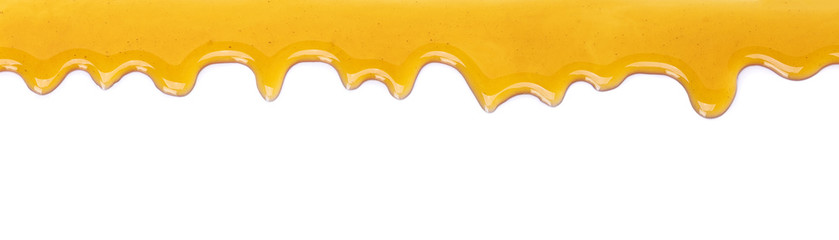 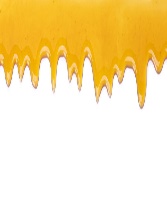 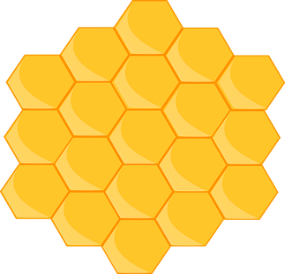 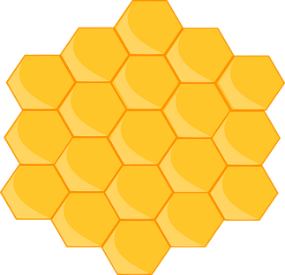 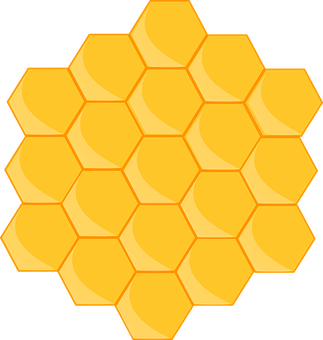 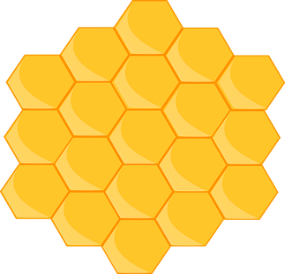 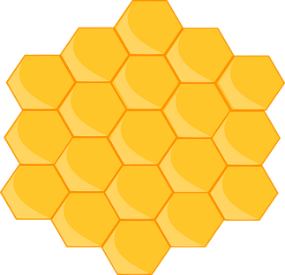 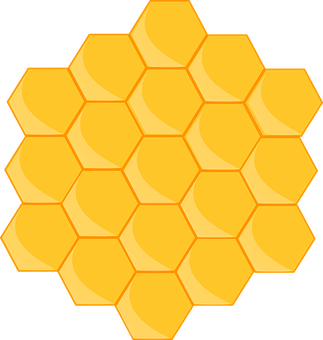 Auftrag Eigenwachsumarbeitung                         Auftraggeber:					Vorname:	________________________         Nachname:	_______________________________Straße:		________________________         PLZ / Ort:	_______________________________Tel.-Nr.:	________________________         E-Mail:           _______________________________Angelieferte Menge Bienenwachs  _____________Kg Abholung der Mittelwände	 	 Zusendung der Mittelwände (zzgl. Versandkosten)                     Gewünschte Wabenmaße (es sind unterschiedliche Formate je Auftrag möglich):				  Rämchenmaß                Länge in mm	               Höhe in mm	               Menge _____________	______________	______________             ____________________________	______________	______________             ____________________________	______________	______________            ____________________________	______________	______________            _______________Grundlage für die Preisermittlung ist die tatsächlich produzierte Menge an Mittelwänden und nicht die angelieferte Menge Bienenwachs. Verarbeitungsbedingt bleibt eine Restmenge an Wachs übrig, das Sie selbstverständlich ohne Berechnung zurückerhalten. Je nach Verschmutzungsgrad muss mit einem geringen Wachsverlust gerechnet werden. Ebenfalls verbleibt für die Rückstellproben eine geringe Menge Wachs bei uns.Das Wachs wird während der Verarbeitung bei über 135 °C für mindestens 45 Minuten entseucht.
Bei einer ungewöhnlich starken Verschmutzung des Wachses behalten wir uns vor, den Auftrag abzulehnen oder bei zweimaliger Reinigung und Klärung  30,00 € zu berechnen.Mit der Unterschrift wird bestätigt, dass es bei der Wachsanlieferung um kein Seuchenwachs handelt!Datum: ________________   Unterschrift Auftraggeber: _________________________________________Umarbeitungspreise für die produzierte Menge an Mittelwänden, inkl. Mwst.Umarbeitungspreise für die produzierte Menge an Mittelwänden, inkl. Mwst.Umarbeitungspreise für die produzierte Menge an Mittelwänden, inkl. Mwst.Umarbeitungspreise für die produzierte Menge an Mittelwänden, inkl. Mwst.Bis 15 Kg15,1 – 25 Kg25,1 – 100 Kg100,1 – 200Kg4,50 € pro Kg4,00 € pro Kg3,50 € pro Kg3,00 € pro Kg  Pauschale für klären und entseuchen je Auftrag 15,00 € bzw. starker Verschmutzung 30,00 €  Pauschale für klären und entseuchen je Auftrag 15,00 € bzw. starker Verschmutzung 30,00 €  Pauschale für klären und entseuchen je Auftrag 15,00 € bzw. starker Verschmutzung 30,00 €  Pauschale für klären und entseuchen je Auftrag 15,00 € bzw. starker Verschmutzung 30,00 €